Dzień dobry , zapraszam na zajęcia Temat Tygodnia : Wiosna na wsi Temat dnia : Na podwórku Propozycje dla Rodziców :1 propozycja Film edukacyjny dla dzieci ,, Zwierzęta na wsi ,, .https://www.youtube.com/watch?v=xrgowwp1V-U2 propozycja Dzieci czytają rodzicom .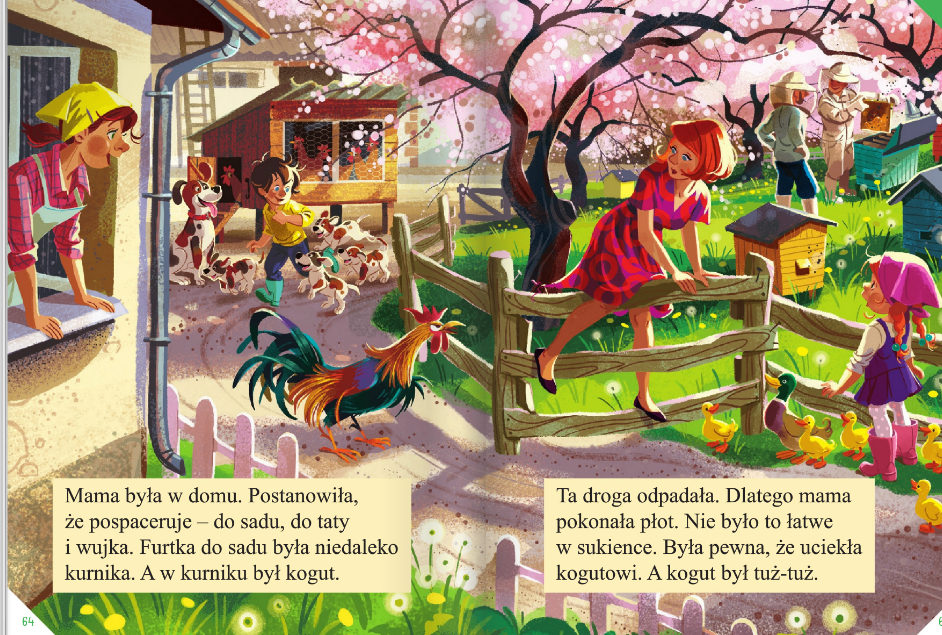 3 propozycja  .Proponuję wykonanie karty pracy , cz.4 , str.3 , str. 6-7 .